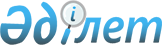 Қазақстан Республикасы Үкіметінің 2006 жылғы 23 желтоқсандағы № 1243 қаулысына өзгеріс енгізу туралы
					
			Күшін жойған
			
			
		
					Қазақстан Республикасы Үкіметінің 2010 жылғы 25 ақпандағы № 129 Қаулысы. Күші жойылды - Қазақстан Республикасы Үкіметінің 2010 жылғы 8 желтоқсандағы № 1324 Қаулысымен

      Ескерту. Күші жойылды - ҚР Үкіметінің 2010.12.08 № 1324 Қаулысымен.      Қазақстан Республикасының Үкіметі ҚАУЛЫ ЕТЕДІ:



      1. «Қазақстан Республикасының патенттік жүйесін дамытудың 2007 - 2011 жылдарға арналған бағдарламасын бекіту туралы» Қазақстан Республикасы Үкіметінің 2006 жылғы 23 желтоқсандағы № 1243 қаулысына (Қазақстан Республикасының ПҮАЖ-ы, 2006 ж., № 49, 517-құжат) мынадай өзгеріс енгізілсін:



      көрсетілген қаулымен бекітілген Қазақстан Республикасының патенттік жүйесін дамытудың 2007 - 2011 жылдарға арналған бағдарламасын іске асыру жөніндегі іс-шаралардың жоспарында:



      «2 кезең 2010 - 2011 жылдар» деген бөлімде:



      «2. Зияткерлік меншік нарығын дамыту» деген кіші бөлімде:

      реттік нөмірі 2.3-жол алып тасталсын.



      2. Осы қаулы қол қойылған күнінен бастап қолданысқа енгізіледі.      Қазақстан Республикасының

      Премьер-Министрі                                К. Мәсімов
					© 2012. Қазақстан Республикасы Әділет министрлігінің «Қазақстан Республикасының Заңнама және құқықтық ақпарат институты» ШЖҚ РМК
				